Leading career development services into an uncertain future: Ensuring access, integration and innovationThe symposium of 2019 will focus on exploring how the world in which individuals are pursuing their careers is changing and how people across the world are able to get support to develop their careers. It will also look at how governments organise career development support and connect them to wider policy aims and to other support services. Finally, it will explore the future of career development and ask how the field can be more innovative.The 2019 International Symposium invites international organisations and associations to examine their policy, practice, and research initiatives with respect to these questions, to share these with
participating countries, and to explore constructive ways to advance these issues globally.In advance of the symposium all attending international organisations and associations are asked to produce an organisation/association paper setting out the key issues for them in relation to the key themes of the conference. Please use this template to enter your information. Please share links to policy initiatives, conference programmes and outputs, research studies, and other relevant materials, in the countries in which your organisation is involved. The paper should be no more than 5 pages in length. How to submit:Download the organisation paper template, save this on your computer.Prepare the organisation paper based on consultation within the organisation and other information sources.Submit the organisation paper by sending it to jmc@iccdpp.org (John Mc Carthy, Director ICCDPP)Deadline: 31st of JanuaryIf you have questions concerning the organisation paper, please contact John Mc Carthy (jmc@iccdpp.org)Background information1. List the members of your organisation participating in the Symposium, giving detail of responsibility held.2. What are the key aims of your organisation in participating in this symposium? Theme #1 - Context and challenges for career development policy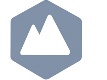 In countries in which your organisation is involved….3. Is the level of policy interest in career development:Growing?			Shrinking?			Staying about the same?	4. What are the key political, social, economic and technological issues that are likely to have an impact on people’s lives and careers in countries in which your organisation is involved? Give up to five of the most important issues as you see them.5. According to your organisation perspective, which roles do or should career development programmes and services play in addressing these political, social, economic and technological challenges?  Theme #2 - Aims for, and access to, career development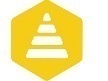 Please share details of policy and other initiatives that your organisation has undertaken/supported concerning the aims for and access to career development services in the countries in which your organisation is involved Theme #3 – Integrating career development into wider society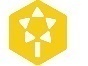  Please share details of policy and other initiatives that your organisation has undertaken/supported concerning the integration of career development services across sectors (education, training, employment) in the countries in which your organisation is involved Theme #4 - Leading innovative change for the future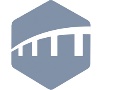 Please share details of policy and other initiatives that your organisation has undertaken/supported in leading innovation in career development services in the countries in which your organisation is involvedFinal reflectionsIs there anything else that your organisation would like to address through participating in this symposium?Organisation:      [Insert organisation name]     Comment:12345